SOLDOTNA HIGH SCHOOL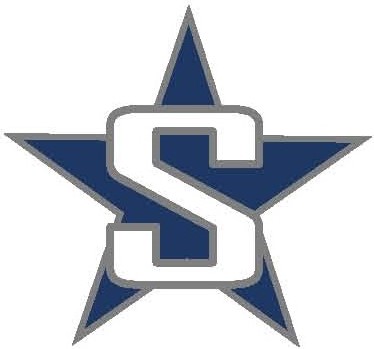 BASEBALL 20182/28/2018		Wed		Baseball Begins4/20/2018		Fri		@ Colony (4:00/6:30)4/21/2018		Sat		@ Colony (10:00/12:30)4/24/2018		Tues		vs Homer (3:00/6:00)		4/26-28/2018	Thurs-Sat	@ JV Houston Tournament4/27/2018		Fri		@ Palmer (6:00 / varsity only – nonconference)4/28/2018		Sat		@ Wasilla (2:00 / varsity only – nonconference)5/3/2018		Thurs		vs Kodiak (3:00/6:00)5/5/2018		Sat		vs Kodiak (3:00/6:00)5/7/2018		Mon		@ Kenai (4:00/6:30)5/8/2018		Tues		@ Homer (3:00/6:00)5/12/2018		Sat		vs Palmer (11:00/2:00)5/14/2018		Mon		vs Kenai (3:00/6:00)5/17/2018		Thurs		vs Houston (3:00/6:00)5/18/2018		Fri		vs Grace Christian (6:00)5/19/2018		Sat		vs Wasilla (11:00/2:00)5/24-26/2018	Thurs-Sat	@ Regions (Homer)5/31-6/2/2018	Thurs-Sat	@ State (Anchorage)